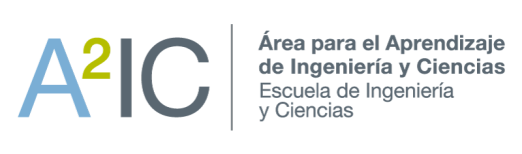 ACTIVIDAD ONLINE III(ASOCIADO A LA ACTIVIDAD PRÁCTICA)TALLER DE INDUCCIÓN A COMPETENCIAS DOCENTES PARA AUXILIARES PRIMAVERA 2020Considerando la experiencia con la que contaban previo a participar de este taller, respondan la siguiente pregunta:CONTENIDOS ASOCIADOSAprendizaje – Evaluación – Retroalimentación – Clima – Comunicación en sala - Manejo de situaciones difíciles – Primeros auxilios psicológicos – Herramientas didácticas – Planificación             Nombres:Escojan de la pauta 3 aspectos que deseen comentar. Reflexionen, por ejemplo, sobre el acuerdo que tienen con el nivel de logro alcanzado, las oportunidades de mejoras, las fortalezas destacadas, las justificaciones que condujeron su actuar en el desarrollo de la clase.A partir de los temas comentados por la dupla o evaluador(a) de la clase, reflexionen en torno a los comentarios recibidos.TEMA 2Observaciones - ReflexionesObservación recibidaReflexión de la observaciónACTIVIDAD 3REFLEXIÓN RESPECTO AL ROL¿CÓMO PERCIBEN AHORA EL ROL DEL AUXILIAR?¿CÓMO PERCIBEN AHORA EL ROL DEL AUXILIAR?Integrante 1Nombre:Integrante 2Nombre: